Perfil del CandidatoEl programa para el Fortalecimiento de la Función Pública en América Latina de la Fundación Botín promueve que más de los mejores universitarios de la región se dediquen a mejorar lo público en sus respectivos países. Por medio de la red de egresados del programa, se busca contribuir al desarrollo, económico, social y cultural de Latinoamérica desde tres valores fundamentales, a saber: integridad, proactividad y vocación de servicio. Tras doce ediciones, y con el propósito de continuar avanzando en el objetivo de identificar talento y potenciarlo en función de mejorar entornos y sociedades, la Fundación Botín evaluará y seleccionará a candidatos que cumplan con los siguientes requisitos y sean capaces de demostrar: Vocación de servicio público íntegra, proactiva y comprometida con el bien común.Propósito orientado a contribuir al bien general desde el talento.Capacidad para trabajar en equipo en un entorno multidisciplinario y diverso.Predisposición al diálogo y a la búsqueda de consensos fundada en valores.Aptitud física para atravesar un periodo formativo dinámico, intenso y exigente.Compromiso para involucrarse en el servicio público de su país. Buen expediente académico, así como un destacado interés por la formación permanente.Compromiso social reflejado por la participación en proyectos sociales y/o asociaciones universitarias/políticas que trabajen por la mejora y desarrollo de la sociedad.Habilidades de liderazgo con un profundo sentido de responsabilidad, empatía y servicio.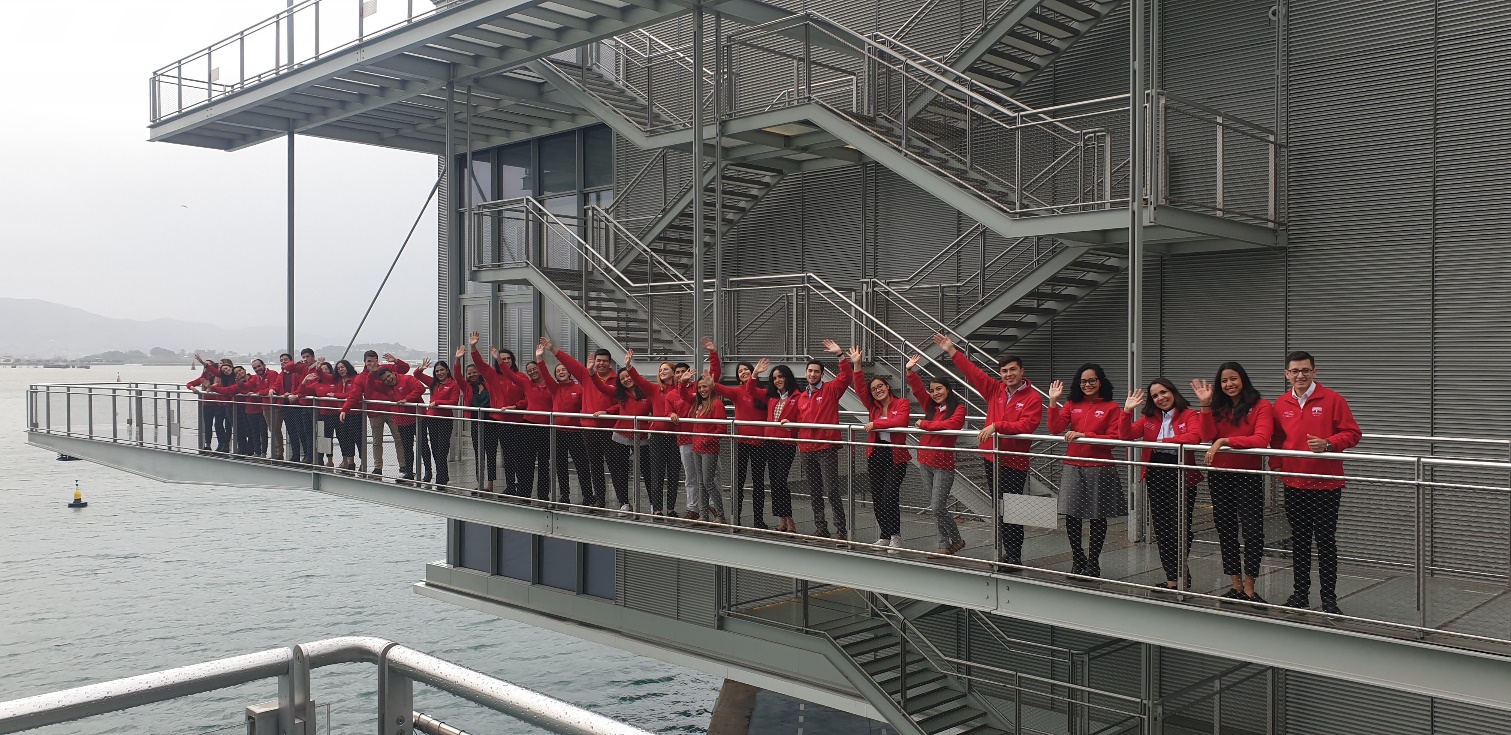 Requisitos formales:Poseer nacionalidad de algún país de América Latina.Ser estudiante latinoamericano de cualquier carrera universitaria, y que en fecha 30 de septiembre de 2022 haya cursado más del 50% de sus estudios universitarios de grado, pero que aún no los haya finalizado.Haber nacido entre el 1 de enero de 1998 y el 31 de diciembre de 2002.Tener dominio de los idiomas castellano e inglés. Se tendrá en cuenta la comprensión del portugués. Contar con el aval del rector de la Universidad con la que postula, o en su caso, el del responsable que el rector autorice a tales fines.  Haber rellenado el formulario de aplicación alojado en la web de la Fundación Botín y adjuntado toda la documentación solicitada en tiempo y forma.